Medisch Technisch Handelen op de Huisartsenpost Haarlemmermeer Syllabus bij de bijscholing april/mei/juni 2020Arts: Ramazan CiftciTriagist en verpleegkundige: Daphne van den AkkerTriagist en praktijkopleider: Brenda Glas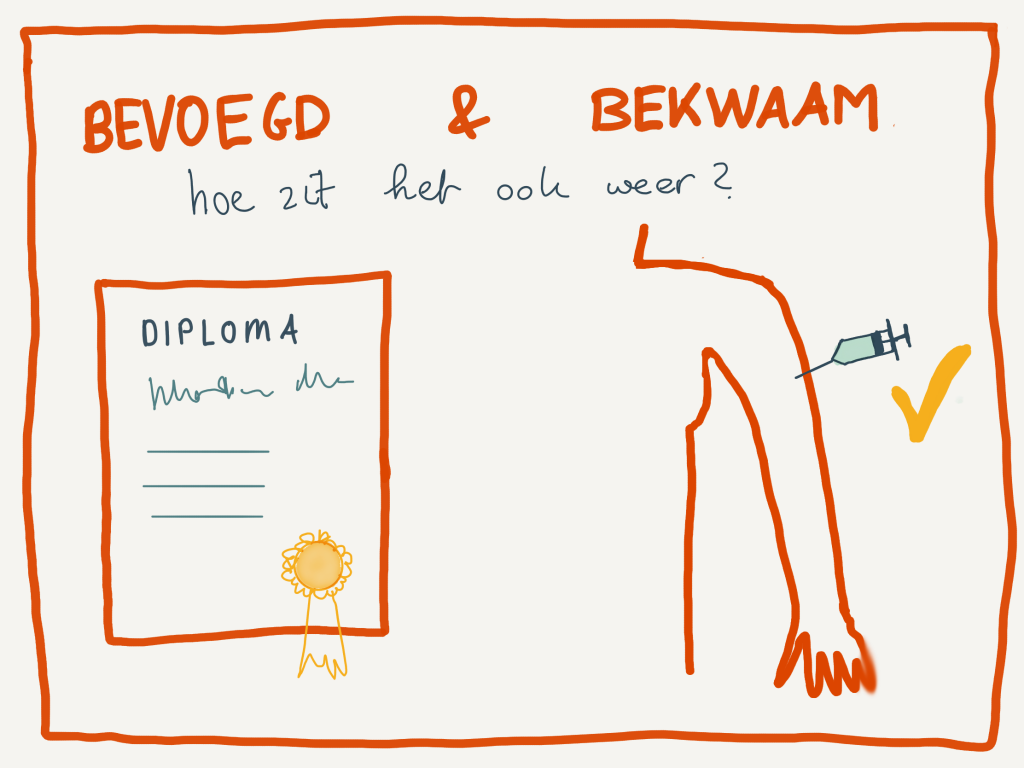 Inhoudsopgave Programma bijscholing medisch technisch handelen HAP24 werkprocessenProgramma maandag 20 april 2020 Programma donderdag 07 mei 2020 Programma vrijdag 12 juni 2020 Uitnodiging deelnemers Werkprocessen uitgeschrevenPowerpointpresentatie MTHEvaluatieformulier Aanvraagformulier accreditatieProgramma bijscholing medisch technisch handelen HAP 15 januari 2020 versturen van mail naar triagisten HuisArtsenPost Haarlemmermeer. Inschrijven kan op 3 data:  Het eerste half uur bestaat uit welkom, powerpoint presentatie en uitleg.Inschrijflijsten hangen aan het whiteboard in het Callcenter​. Op 15 januari 2020 versturen wij de werkprocessen en het programma per mail naar de triagisten. Deze moeten doorgenomen worden en eventuele op en aanvullingen zijn welkom, 3 setjes in snelhechters liggen op de HAP ter inzage. Tijdens de bijscholing ligt er een formulier voor de triagisten klaar met: naam, registratienummer en geboortedatum. ( accreditatie ) en de datum van de bijscholing. Aan het einde van de bijscholing ligt er een evaluatieformulier klaar om in te vullen door de triagisten. Doel: het doel van de bijscholing is het uitvoeren van Medisch Technisch Handelingen op de HuisArtsenPost Hoofddorp volgens de geldende richtlijnen. 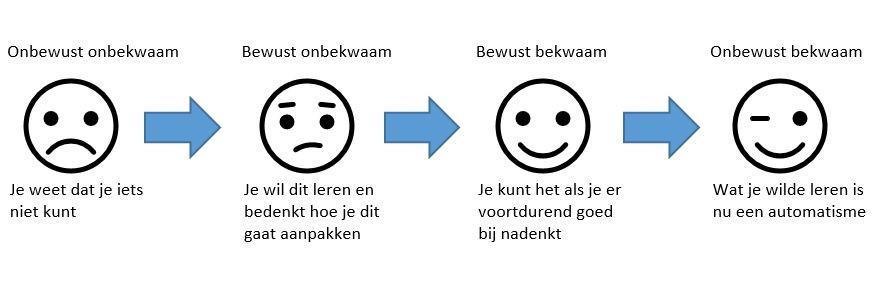 Werkprocessen: Bloeddruk metenBloedglucose metenCRP metenHCG testenSteristrips aanbrengenElleboogverband aanbrengenKnieverband aanbrengenMitella aanleggenVingerverband aanleggenEpipen gebruikenIntracutane injectie gevenIntramusculaire injectie gevenSubcutane injectie gevenBloedafname met vingerprikOpzuigen injectievloeistof uit een ampulOpzuigen injectievloeistof uit een flesjePols tellenRode wondShock KofferUrinekwekenUrine testen met stripMedicatie vernevelenVerzorging (brand)wond met geïmpregneerd gaasZuurstofProgramma maandag 20 april 2020 15.00 uur - welkom, presentatie en uitleg 15.30 uur - start 4 personen bij toetsstation 1, 2 en 3, totaal 12 personen Toetsstation 1  CRP urine strip testen urinekweek afnemen bloedglucosemeten  hCG meten vernevelen via Pariboy medicatie doornemen Toetsstation 2   aanleggen van verbanden wondbehandeling aanbrengen van steristrips  im, sc, ic injecteren  gebruik van verschillende gazen steriliteit en hygiëne Toetsstation 3 toedienen van zuurstof via neusbril en non rebreathing mask bloeddruk meten via analoge en elektronische bloeddrukmeter gebruik en inhoud shock koffer gebruiken van een epipen,  gebruik van puffers via de verschillende voorzetkamers 16.00 uur- ruilen van station 16.30 uur- ruilen van station 17.00 uur- evalueren en evaluatieformulier invullen Programma donderdag 07 mei 2020 15.00 uur - welkom, presentatie en uitleg 15.30 uur - start 4 personen bij toetsstation 1, 2 en 3, totaal 12 personen Toetsstation 1  CRP urine strip testen urinekweek afnemen bloedglucosemeten  hCG meten vernevelen via Pariboy medicatie doornemen Toetsstation 2   aanleggen van verbanden wondbehandeling aanbrengen van steristrips  im, sc, ic injecteren  gebruik van verschillende gazen steriliteit en hygiëne Toetsstation 3 toedienen van zuurstof via neusbril en non rebreathing mask bloeddruk meten via analoge en elektronische bloeddrukmeter gebruik en inhoud shock koffer gebruiken van een epipen,  gebruik van puffers via de verschillende voorzetkamers 16.00 uur- ruilen van station 16.30 uur- ruilen van station 17.00 uur- evalueren en evaluatieformulier invullen Programma vrijdag 12 juni 2020 15.00 uur - welkom, presentatie en uitleg 15.30 uur - start 4 personen bij toetsstation 1, 2 en 3, totaal 12 personen Toetsstation 1  CRP urine strip testen urinekweek afnemen bloedglucosemeten  hCG meten vernevelen via Pariboy medicatie doornemen Toetsstation 2   aanleggen van verbanden wondbehandeling aanbrengen van steristrips  im, sc, ic injecteren  gebruik van verschillende gazen steriliteit en hygiëne Toetsstation 3 toedienen van zuurstof via neusbril en non rebreathing mask bloeddruk meten via analoge en elektronische bloeddrukmeter gebruik en inhoud shock koffer gebruiken van een epipen,  gebruik van puffers via de verschillende voorzetkamers 16.00 uur- ruilen van station 16.30 uur- ruilen van station 17.00 uur- evalueren en evaluatieformulier invullen Uitnodiging geaccrediteerde bijscholing medisch technisch handelen op de HuisArtsenPost Haarlemmermeer Beste collega′s, Graag willen wij jullie uitnodigen voor de bijscholing medisch technisch handelen op de HuisArtsenPost Haarlemmermeer. Deze bijscholing is geaccrediteerd en verplicht. De bijscholing zal gehouden worden op 3 data waarvoor jullie kunnen inschrijven via de intekenlijsten welke in de triagekamer hangen onder het whiteboard. Op de volgende data kan ingeschreven worden: Voorafgaand zal er via een presentatie uitgelegd worden hoe de verschillende medisch technische handelingen getoetst zullen gaan worden. Tijdens deze bijscholing zullen jullie verdeeld worden over 3 toets stations waarbij de meest voorkomende handelingen aan bod zullen komen. Het oefenen zal gericht zijn op veilig werken in een team en om onze skills/vaardigheden weer up-to-date te brengen en te houden. Na deze bijscholing is er de gelegenheid om een evaluatieformulier in te vullen, zodat ook wij daar weer lering uit kunnen trekken voor een volgende keer. Het doel van deze bijscholing is het uitvoeren van Medisch Technische Handelingen op de HuisArtsenPost Hoofddorp volgens de geldende richtlijnen. Deze geldende richtlijnen zijn verwerkt in werkprocessen. Deze werkprocessen zullen jullie per mail ontvangen en het is de bedoeling dat jullie deze goed bestuderen. Tevens zullen wij ervoor zorgen dat de werkprocessen ook op de HAP zullen liggen, 3 setjes in snelhechters ter studie en inzage. Voor vragen en opmerkingen graag contact opnemen met: Huisarts: Ramazan CiftciTriagist en praktijkopleider: Brenda Glas1 Bloeddruk meten Doel:  ​Het verzamelen van bloeddrukgegevens  volgens de auscultatiemethode van Riva Rocci = RR die nodig zijn om een beeld te krijgen van de gezondheidssituatie van de patiënt . Voorbereiding: Sieraden, kapsel en kleding correct  Wassen/desinfecteren van de handen voor het klaarzetten Leg de juiste benodigdheden klaar Informeer de patiënt over de handeling Benodigdheden: Bekken Onsteriele gaasjes Alcohol 70% of alcohol doekjes Stethoscoop Bloeddrukmeter Uitvoering: Maak de oordopjes van de stethoscoop schoon met alcohol 70% Controleer of de stethoscoop open staat Hang de stethoscoop om de nek, oordopjes wijzen richting de neus Maak de manchet goed leeg Sluit het ventieltje Vertel dat de manchet strak gaat zitten De arm van de patiënt heeft voldoende steun Leg de manchet om de linkerarm ( indien mogelijk) De manchet is twee vingers boven de elleboogplooi aangebracht Voel de pols/hartslag Pomp de manchet op totdat de pols niet meer voelbaar is Pomp de manchet niet te laag op ( RR al te horen) Pomp de manchet niet hoger op dan nodig is Doe de oordopjes in je oren Leg de stethoscoop op de elleboogplooi (arteria brachialis) en houdt hem tijdens de meting vast Laat de manchet met de juiste snelheid leeg lopen Lees de diastolische druk af op het moment dat de laatste harttoon verdwijnt Werkinstructie Bloeddruk meten Geplande evaluatie augustus 2020 Laat de manchet langzaam leeg lopen tot 15 mm onder de diastolische druk Verwijder de manchet Noteer de uitslag op de juiste manier: RR.../… mm/Hg Noteer de uitslag in eenheden van 5 of 10 Ruim de bloeddrukmeter op Maak de oordopjes schoon Ruim de materialen op Was de  handen De handeling is vlot uitgevoerd Extra informatie: Patiënt niet met een volle blaas meten Bij mamma-amputatie en okseltoilet, niet aan de behandelde zijde meten De manchet tijdens de meting op harthoogte van de patiënt houden Tijdens de meting de patiënt niet laten bewegen Tijdens de meting niet spreken Tussen twee opeenvolgende metingen moet ten minste 1 minuut rust in acht worden genomen, manchet verwijderen en leegmaken Noteer de gemeten waarden direct in Topicus via zandlopertje in de O regel 2 Bloedglucose meten Doel: ​vastleggen van een betrouwbare meetwaarde van de bloedglucose Voorbereiding: Sieraden, kapsel en kleding correct  Wassen/desinfecteren van de handen voor het klaarzetten Leg de juiste benodigdheden klaar Informeer de patiënt over de handeling, benoemt de pijnlijke gewaarwording Benodigdheden: Bekken voor afval Onderlegger  Disposable handschoenen Deppers Pleister Bloedglucosemeter  Vingerprikker, 3 standen Accu-Check Naaldencontainer Uitvoering: Informeer of de patiënt links- of rechtshandig is (dominante hand) Doe handschoenen aan Plaats de strip in de meter Prik in de niet dominante hand Laat eventuele koude handen opwarmen onder een warme kraan Laat de patiënt de handen wassen met water en zeep Omklem de vinger en houdt de huid strak Prik iets opzij, dwars op de huidlijnen, van het midden van de vingertop Veeg de eerste druppel weg De vinger niet stuwen Hou de vinger losjes vast Prik snel en in een vloeiende beweging Deponeer de prikker in de naaldencontainer ●	Druk licht een depper op de insteekplaats Wacht tot spontaan een flinke bloeddruppel verschijnt Laat de bloeddruppel in/op de tesstrip komen Lees de meetwaarde af Plak een pleister Doe handschoenen uit Ruim alle materialen op  Werk hygiënisch Werk steriel  Voer de meetwaarde in Topicus Extra informatie: Bij mamma-amputatie en okseltoilet, niet aan de behandelde zijde meten Symptomen die kunnen duiden op hyperglycemie: veel drinken, veel plassen, vermoeidheid, grote eetlust, afvallen, slecht zien, dehydratie, acetongeur, misselijkheid,/braken, slecht genezende infecties. Symptomen die kunnen duiden op hypoglycaemie: Van “een licht gevoel van onbehagen” tot ernstige klachten als gedragsstroornissen, trekkingen en zelfs bewusteloosheid. Trillen, hongergevoel en transpireren komen het meest voor. Normaal	nuchter 	< 5.6 niet nuchter (2u na) < 7.8 Pre - diabetes	nuchter	5.6 - 6.0 niet nuchter (2u na) 7.8 - 11.0 Diabetes	nuchter	> 6.1 niet nuchter (2u na) > 11.1   3 CRP meten Doel: het uitsluiten van een ziekte door gebruik te maken van diagnostiek op advies van de arts. Voorbereiding: Sieraden, kapsel en kleding correct  Wassen/desinfecteren van de handen voor het klaarzetten Leg de juiste benodigdheden klaar Informeer de patiënt over de handeling, benoem de pijnlijke gewaarwording Benodigdheden: Bekken voor afval Onderlegger  Disposable handschoenen Deppers Pleister CRP meter QuickRead go van Orion  Vingerprikker, 3 standen Accu-Chek Cuvette 2x bij crp meter, de rest in de koelkast Reagensbuisje / dopje (in koelkast) Capillairen Plungers Naaldencontainer Uitvoering: Zet de QuikRead aan  Informeer of de patiënt links- of rechtshandig is (dominante hand) Trek handschoenen aan Haal het stukje folie van de cuvette, opent cuvette Leg capillair, plunger en vingerprikker klaar Laat eventuele koude handen opwarmen onder een warme kraan Laat de patiënt de handen wassen met water en zeep Omklem de vinger en houdt de huid strak Prik in de niet dominante hand Prik iets opzij, dwars op de huidlijnen, van het midden van de vingertop Veeg de eerste druppel weg De vinger niet stuwen Houd de vinger losjes vast Deponeer de prikker in de naaldencontainer Wacht tot spontaan een flinke bloeddruppel verschijnt Houd de capillair onder de bloeddruppel en deze vult zich vanzelf Druk een depper op de insteekplaats Duw met de plunger door het capillair het bloed in de cuvette Raak de sticker op de cuvette niet aan Homogeniseer de cuvette Plaats het reagensbuisje/dopje op de cuvette, niet op het blauwe dopje drukken Plaats de cuvette in de Quickread Het schuifje gaat vanzelf dicht Lees de meetwaarde af Plak een pleister Trek je handschoenen uit Ruim alle materialen op, cuvette met bloed in besmette bak met gele deksel ●	Werk hygiënisch Werk steriel  Voer de meetwaarde in in Topicus, in de O regel, klik op het zandlopertje en voer in bij CRP-waarde Voer tevens op de klapper naast het CRP-apparaat in: geboortedatum, de uitslag en of je een nieuwe cuvette hebt aangevuld Extra informatie: CRP​ staat voor ​C-reactief proteïne​ (Eng: ​C-reactive proteïn​). Het is een acutefase-eiwit​, dat wordt aangemaakt in de lever, waarna het in het bloed komt. Dit eiwit wordt snel aangemaakt: binnen zes tot acht uur nadat er een ontsteking is ontstaan is de hoeveelheid al flink toegenomen. Ook daalt het gehalte CRP weer snel als de ontsteking minder wordt Cuvette is buiten de koelkast 1 maand houdbaar Voor actuele informatie/wijzigingen wordt verwezen naar het CRP-protocol. 4 HCG testen Doel:  ​het controleren van de urine om een zwangerschap uit te sluiten dan wel te bevestigen Voorbereiding: Sieraden, kapsel en kleding correct  Wassen/desinfecteren van de handen voor het klaarzetten Leg de juiste benodigdheden klaar Informeer de patiënt Benodigdheden: Bekken voor afval Disposable handschoenen HCG testen Pasteur pipet Sticker met naam van patiënt op het urine potje Uitvoering: Trekt handschoenen aan Homogeniseer de urine Opent de verpakking van de HCG test Pak de pasteurpipet, knijp erin, doop hem met de punt in de urine, laat los, pipet zuigt zich vol Knijp in de pipet en leeg deze in het grote vakje links onder Pas als het controlevenster rechtsboven is vol gelopen kan de uitslag afgelezen worden Lees de uitslag af in het midden venster, 1 streepje is negatief, 2 streepjes is positief De uitvoering is betrouwbaar Geef een correcte uitslag en noteert deze in de O regel van de patiënt in Topicus Ruim de materialen op de juiste wijze op, urine in blauwe bak ●	Werk hygiënisch  Extra informatie: 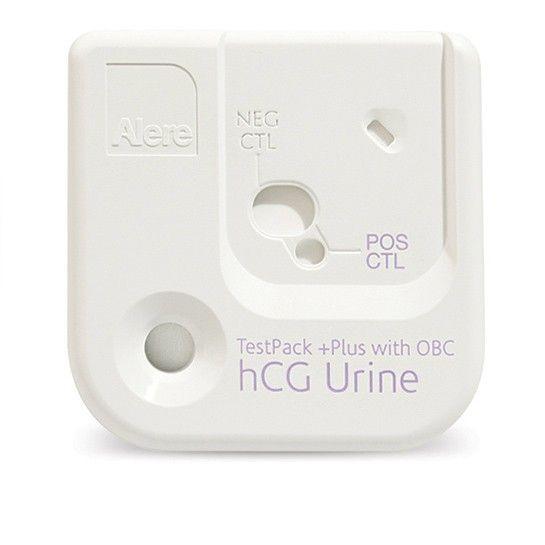 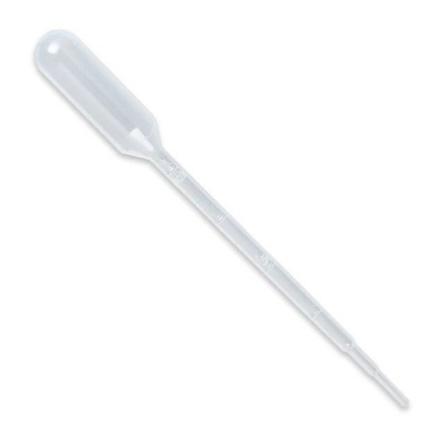 5 Steristrips aanbrengenDoel:  ​door middel van steristrips de wondranden naar elkaar toe brengen om kans op infectie te verkleinen en wondgenezing te bevorderen. Voorbereiding: Sieraden, kapsel en kleding correct  Wassen/desinfecteren van de handen voor het klaarzetten Leg de juiste benodigdheden klaar Informeer de patiënt over de handeling Benodigdheden: Bekken Onderlegger Disposable handschoenen Steriel anatomisch pincet Steriele chirurgische schaar spits/stomp Steristrips 2 maten, 102mm en 75mm Pleister Uitvoering: Leg een onderlegger neer Trek handschoenen aan Maak de verpakking van de steristrips  helemaal open  Knip de steristrips op maat met een steriele chirurgische schaar Breng de steristrip aan met een steriel anatomisch pincet Breng de wondranden naar elkaar toe tot de wond gesloten is Plak de steristrip op de huid Gebruik eventueel meerdere steristrips om de wond goed te sluiten,begin bij voorkeur in het midden van de wond en werk dan naar de buitenzijde toe. Gebruik eventueel steriel gaas  Trek de handschoenen uit Fixeer het geheel met de juiste maat zwachtel indien nodig Plak het vast met pleister ver van de wond Geef de juiste adviezen: niet natmaken, retourafspraak bij eigen ha, retour bij klachten als: pijn, kloppen/koorts. De steristrips zijn doelmatig en functioneel aangelegd Werkinstructie het aanbrengen van steristrips Geplande evaluatie augustus 2020 De patiënt krijgt voldoende aandacht Ruimt de materialen en instrumenten op Wast de handen Bewaart de steriliteit Werkt hygiënisch 6 Elleboogverband aanleggen Doel: ​Het afdekken van een wond aan de elleboog om ​de kans op infectie te verkleinen en wondgenezing te bevorderen Voorbereiding: Sieraden, kapsel en kleding correct  Wassen/desinfecteren van de handen voor het klaarzetten Leg de juiste benodigdheden klaar Zorg voor privacy Informeer de patiënt over de handeling Benodigdheden: Bekken Onderlegger Hydrofiel zwachtel 6 of 8 cm Pleister Verbandschaar Uitvoering: Knip de pleisters van tevoren Het lichaamsdeel bevindt zich in functionele stand Het lichaamsdeel heeft voldoende steun Leg een onderlegger onder het gekwetste lichaamsdeel Leg 2 circulaire slagen over de elleboog en elleboogplooi Voer de zwachtel vanaf de elleboogplooi schuin omhoog Bedek de circulaire slagen voor twee derde Voer de zwachtel vanaf de elleboog schuin naar beneden Voer de zwachtel steeds van boven naar beneden en terug Er ontstaat aan beide zijden een bewegingsvenster Herhaal deze slagen totdat de elleboog is ingepakt Maak, als laatste, een circulaire slag om de bovenarm Knip eventueel het zwachtel af Plak het zwachtel vast  Geef ​in overleg met huisarts​ de juiste informatie: niet nat maken van het verband, retourafspraak de volgende dag, retour bij klachten, pijn/kloppen/koorts Het verband is functioneel aangelegd Werkinstructie het aanleggen van een elleboogverband Geplande evaluatie augustus 2020 Het verband is doelmatig aangelegd Ruim de materialen op Was de handen Geef de patiënt voldoende aandacht Bewaar de steriliteit Werk hygiënisch  Extra informatie: 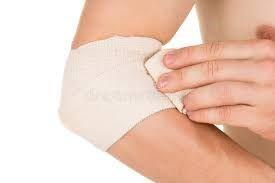 7 Knieverband aanleggen Doel:  ​Het aanleggen van een drukkend verband om de knie te stabiliseren Voorbereiding: Sieraden, kapsel en kleding correct  Wassen/desinfecteren van de handen voor het klaarzetten Leg de juiste benodigdheden klaar Zorg voor privacy Informeer de patiënt over de handeling Benodigdheden: Bekken Elastisch zwachtel 8 of 10 cm, bij wonddrukverband hydrofiel zwachtel Bij drukverband synthetische watten, bij wonddrukverband witte watten Pleister Verbandschaar Uitvoering: Knip de pleisters van tevoren Het lichaamsdeel bevindt zich in functionele stand, knie gebogen Het lichaamsdeel heeft voldoende steun Bij drukverband, rol de synthetisch watten losjes om de knie Pak het elastisch zwachtel en neem deze uit de verpakking Leg 2 circulaire slagen over de knie en knieholte Voer de zwachtel vanaf de knieholte schuin omhoog Bedek de circulaire slagen voor twee derde Voer vervolgens de zwachtel vanaf de knie naar beneden Voer de zwachtel steeds van holte naar knie en terug Er ontstaat aan beide zijden een bewegingsvenster Herhaal deze slagen totdat de knie is ingepakt Maak, als laatste, twee circulaire slagen om het bovenbeen, richting hart Knip eventueel het zwachtel af Plak het zwachtel vast  Geef ​in overleg met huisarts ​de juiste informatie: niet nat maken van het verband, retourafspraak de volgende dag, retour bij klachten, pijn/kloppen/koorts Het verband is functioneel aangelegd Werkinstructie het aanleggen van een knieverband Geplande evaluatie augustus 2020 Het verband is doelmatig aangelegd Ruim de materialen op Was de handen Geef de patiënt voldoende aandacht Bewaar de steriliteit Werk hygiënisch  Extra informatie: 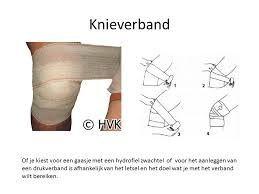 8 Mitella aanleggenDoel:  ​Het aanleggen van een mitella om de arm te stabiliseren Voorbereiding: Sieraden, kapsel en kleding correct  Wassen/desinfecteren van de handen voor het klaarzetten Leg de juiste benodigdheden klaar Zorg voor privacy Informeer de patiënt over de handeling Benodigdheden: Mitella Pleister Verbandschaar Uitvoering: Knip de pleisters van tevoren De hand/arm wordt op borsthoogte gehouden Ga voor de patiënt staan De onderste slip gaat langs de gezonde schouder De knoop is een platte knoop De knoop is goed aangetrokken De knoop ligt aan de gezonde kant en niet op de wervels De hoek bij de elleboog is omgevouwen en vastgezet met pleisters De hand ligt iets hoger dan de elleboog De arm heeft voldoende steun De mitella is functioneel aangelegd De mitella  is doelmatig aangelegd Ruim de materialen op Was de handen Geef de patiënt voldoende aandacht Bewaar de steriliteit Werk hygiënisch  Werkinstructie het aanleggen van een mitella Geplande evaluatie augustus 2020 Extra informatie: 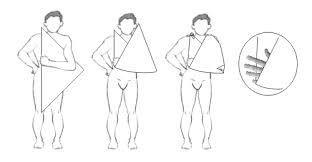 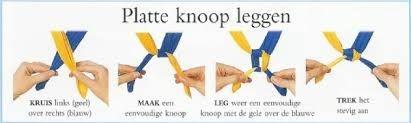 9 Vingerverband aanleggenDoel: ​Het afdekken van een wond aan de vinger om de kans op infectie te verkleinen en de wondgenezing te bevorderen, of het geven van steun aan de vinger. Voorbereiding: Sieraden, kapsel en kleding correct  Wassen/desinfecteren van de handen voor het klaarzetten Leg de juiste benodigdheden klaar Zorg voor privacy Informeer de patiënt over de handeling Benodigdheden: Bekken Onderlegger Hydrofiel(vochtopname) of elastisch (steun) zwachtel 4cm Pleister Verbandschaar Uitvoering: Knip de pleisters van tevoren De hand wordt hooggehouden Het lichaamsdeel heeft voldoende steun Begin met de zwachtel op de rugzijde; niet in de rol kijkend Voer de zwachtel 2x volledig over de vingertop heen Draai bovenaan de top rond de vinger naar beneden Voer de zwachtel over de handrug naar de pols Draai de zwachtel 1 maal circulair om de pols Breng de zwachtel terug naar de basis van de vinger over de handrug en draait daar nog 1 maal een circulaire slag om de vinger Voer de zwachtel terug naar de pols Maak, als laatste, een circulaire slag om de pols Knip eventueel de zwachtel af Plak de zwachtel vast  Geef in​ overleg met de huisarts​ de juiste informatie: niet nat maken van het verband, retourafspraak de volgende dag, retour bij klachten, pijn/kloppen/koorts Het verband is functioneel aangelegd Werkinstructie het aanleggen van een vingerverband  Geplande evaluatie augustus 2020 Het verband is doelmatig aangelegd Ruim de materialen op Was de handen Geef de patiënt voldoende aandacht Bewaar de steriliteit Werk hygiënisch  Extra informatie: 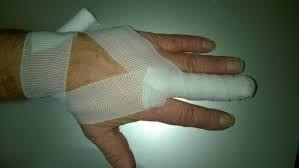 10 Epipen gebruikenDoel: Het op juiste wijze toedienen van een epipen Voorbereiding: Sieraden, kapsel en kleding correct  Wassen/desinfecteren van de handen voor het klaarzetten Leg de juiste benodigdheden klaar Informeer de patiënt over de handeling (benoem de pijnlijke gewaarwording) ●	Bespreek de medicatie met de arts Benodigdheden: Bekken Onderlegger Disposable handschoenen Epipen volwassen of junior Let op kg > 30 kg is volwassen epipen Naaldencontainer Uitvoering: Handel in opdracht van de arts Trek handschoenen aan Verwijder de blauwe dop van de epipen Hou deze in schrijvers grip vast, niet aan de boven of onderkant Vertel de patiënt waar de epipen geplaatst gaat worden Vertel de patiënt de pijnlijke gewaarwording Plaats de epipen loodrecht op het dijbeen, zijkant bovenbeen gedurende ​10 seconden, ​de oranje punt  is naar beneden gericht Dit mag en kan door de kleding van de patiënt heen Deponeer de epipen in de naaldencontainer Trek de handschoenen uit Let op de patiënt  Ruim de materialen op Was de handen Bewaar de steriliteit Werk hygiënisch Werkinstructie het gebruiken van de epipen  Geplande evaluatie augustus 2020 Extra informatie: Een Epipen® is een automatische injectiespuit, geschikt voor eenmalig gebruik. In deze injectiespuit bevindt zich een medicijn (adrenaline) dat de ernstige gevolgen van een allergische reactie tegengaat. De Epipen® voorkomt dus geen allergische reactie.  11 Intracutane injectie gevenDoel: ​Parenteraal toedienen van medicijnen op steriele wijze, onder de huid Voorbereiding: Sieraden, kapsel en kleding correct  Wassen/desinfecteren van de handen voor het klaarzetten Leg de juiste benodigdheden klaar Zorg voor privacy Licht de patiënt in, benoem de pijnlijke gewaarwording Controleer de medicatie met de arts Benodigdheden: Bekken Disposable handschoenen Deppers Spuit Intracutane naald 16 mm oranje Naaldencontainer Uitvoering: Trek handschoenen aan Verwijder de opzuignaald en deponeer deze in de naaldencontainer Zet de intracutane naald op de spuit Kijk in het snijvlak van de naald Spuit de vloeistof in de naald Heeft/Controleer​ de juiste hoeveelheid in de spuit Steek de naald  in een hoek van 15° in de huid  Alleen het puntje van de naald zit in de huid Fixeer de naald  Spuit de vloeistof langzaam in, let ​daarbij​ op de patiënt  De naald blijft tijdens het spuiten en verwijderen goed gefixeerd Houd een depper bij de hand Verwijder de naald en deponeer deze direct in de naaldencontainer Druk een depper op de insteekplaats Plak een pleister Trek handschoenen uit Ruim alle materialen op  Werk hygiënisch Werk steriel  Extra informatie: Controleer injectievloeistof met de arts op: juiste werkzame stof juiste dosering juiste concentratie juiste houdbaarheid juiste naam van patiënt  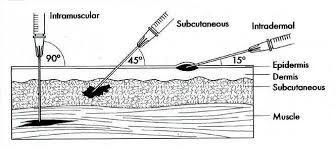 12 Intramusculaire injectie gevenDoel: ​Parenteraal toedienen van medicijnen op steriele wijze, in de spier Voorbereiding: Sieraden, kapsel en kleding correct  Wassen/desinfecteren van de handen voor het klaarzetten Leg de juiste benodigdheden klaar Zorg voor privacy Licht de patiënt in, benoem de pijnlijke gewaarwording Controleer de medicatie met de arts Benodigdheden: Bekken Disposable handschoenen Deppers Spuit Intramusculaire naald 40mm  Naaldencontainer Uitvoering: Trek handschoenen aan Verwijder de opzuignaald en deponeer deze in de naaldencontainer Zet de intramusculaire naald op de spuit Kijk in het snijvlak van de naald Spuit de vloeistof in de naald Heeft/ Controleer​ de juiste hoeveelheid in de spuit Trek de huid op de injectieplaats strak (stem af met de arts waar geprikt moet worden, bovenarm of 4e kwadrant bil) Houd de spuit in een hoek van 90° Steek de naald snel en stevig in de huid De naald steekt voor ⅔ in de huid Fixeer de naald  Controleer of de naald niet in een bloedvat zit, trek de zuiger iets terug Spuit de vloeistof langzaam in de spier, let​ daarbij op de patiënt​	  De naald blijft tijdens het spuiten en verwijderen goed gefixeerd Houd een depper bij de hand Verwijder de naald en deponeer deze direct in de naaldencontainer Druk een depper op de insteekplaats Plak een pleister Trek de handschoenen uit Ruim alle materialen op  Werk hygiënisch Werkinstructie het geven van een intramusculaire injectie Geplande evaluatie augustus 2020 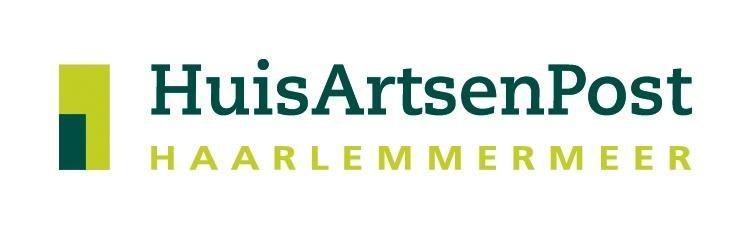 Werk steriel  Extra informatie: Controleer injectievloeistof met de arts op: juiste werkzame stof juiste dosering juiste concentratie juiste houdbaarheid juiste naam van patiënt  Zit je in een bloedvat, start dan de hele handeling opnieuw 13 Subcutane injectie gevenDoel: ​Parenteraal toedienen van medicijnen op steriele wijze, in de huid Voorbereiding: Sieraden, kapsel en kleding correct  Wassen/desinfecteren van de handen voor het klaarzetten Leg de juiste benodigdheden klaar Zorg voor privacy Licht de patiënt in, benoem de pijnlijke gewaarwording Controleer de medicatie met de arts Benodigdheden: Bekken Disposable handschoenen Deppers Spuit Subcutane naald 16-25 mm Naaldencontainer Uitvoering: Trek handschoenen aan Verwijder de opzuignaald en deponeer deze in de naaldencontainer Zet de subcutane naald op de spuit Kijk in het snijvlak van de naald Spuit de vloeistof in de naald Heeft/Controleer​ de juiste hoeveelheid in de spuit Maak een huidplooi Houd de spuit in een hoek van 45° Steek de naald snel en stevig in de huid onderaan de huidplooi De naald steekt voor ⅔ in de huid Fixeer de naald Controleer of de naald niet in een bloedvat zit, trek de zuiger iets terug Spuit de vloeistof langzaam in de huid, let op de patiënt  De naald blijft tijdens het spuiten en verwijderen goed gefixeerd Hou een depper bij de hand Verwijder de naald en deponeer deze direct in de naaldencontainer Druk een depper op de insteekplaats Plak een pleister Trek de handschoenen uit Ruim alle materialen op  Werk hygiënisch Werk steriel  Extra informatie: Controleer injectievloeistof met de arts op: juiste werkzame stof juiste dosering juiste concentratie juiste houdbaarheid Juiste naam van patiënt  Zit je in een bloedvat start dan de hele handeling opnieuw.  14 Bloedafname met een vingerprik Doel: ​Het verkrijgen van een druppel bloed ten einde het vastleggen van een betrouwbare meetwaarde Voorbereiding: Sieraden, kapsel en kleding correct  Wassen/desinfecteren van de handen voor het klaarzetten Leg de juiste benodigdheden klaar Licht de patiënt in, benoemt de pijnlijke gewaarwording Benodigdheden: Bekken voor afval Onderlegger  Disposable handschoenen Deppers Pleister Vingerprikker, 3 standen Accu-Chek Naaldencontainer Uitvoering: Informeer of de patiënt links- of rechtshandig is (dominante hand) Doe handschoenen aan Prik in de niet dominante hand Laat eventuele koude handen opwarmen onder een warme kraan Laat de patiënt de handen wassen met water en zeep Omklem de vinger en houdt de huid strak Prik iets opzij, dwars op de huidlijnen, van het midden van de vingertop Veeg de eerste druppel weg De vinger niet stuwen Hou de vinger losjes vast waarbij deze naar beneden hangt Prik snel en in een vloeiende beweging Deponeer de prikker direct in de naaldencontainer Druk een depper op de insteekplaats Plak een pleister Trek de handschoenen uit Ruim alle materialen op  Werk hygiënisch Werk steriel  Extra informatie: Bij mamma-amputatie en okseltoilet, niet aan de behandelde zijde prikken Gebruik voor de capillaire meting de middelvinger of de ringvinger, dig3 of dig4 Niet stuwen 15 Opzuigen injectievloeistof uit een ampul Doel: ​Het op juiste wijze in opdracht van de arts opzuigen van medicatie dan wel andere vloeistof uit een ampul.  Voorbereiding: Sieraden, kapsel en kleding correct  Wassen/desinfecteren van de handen voor het klaarzetten Leg de juiste benodigdheden klaar Controleer de medicatie met de arts Benodigdheden: Bekken Depper Spuit Opzuignaald 40mm roze Ampul met injectievloeistof Handschoenen Uitvoering: Trek handschoenen aan Maak de verpakking van de spuit op de juiste manier/wijze open Maak de verpakking van de naald op de juiste manier/wijze open Controleer de injectievloeistof op juistheid en houdbaarheidsdatum Plaats de spuit op de naald zonder de conus aan te raken Ontlucht de hals van de ampul Leg een depper tegen de hals en breekt hem op de stip van je af Gooi de kop van de ampul in de naaldencontainer Steek de naald in de injectievloeistof zonder de buitenkant te raken Zuig de vloeistof op Zuig iets meer vloeistof op dan de juiste hoeveelheid Hou een vaste verbinding tussen naald/spuit en ampul Raak de stamper niet aan tijdens het opzuigen Haal de naald uit de vloeistof en ontlucht de spuit de opgezogen vloeistof is meer dan de te injecteren vloeistof Trek de handschoenen uit Werk hygiënisch Werk steriel Extra informatie: 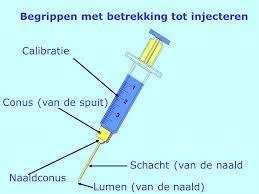 16 Opzuigen van een injectievloeistof uit een flesje Doel: ​Het op juiste wijze in opdracht van de arts opzuigen van medicatie dan wel andere vloeistof uit een flesje.  Voorbereiding: Sieraden, kapsel en kleding correct  Wassen/desinfecteren van de handen voor het klaarzetten ●	Legt de juiste benodigdheden klaar Benodigdheden: Bekken Depper Spuit Opzuignaald 40mm roze  Flesje met injectievloeistof Uitvoering: Maak de verpakking van de spuit op de juiste manier open Maak de verpakking van de naald op de juiste manier open Controleer de injectievloeistof op juistheid en houdbaarheidsdatum Plaats de spuit op de naald zonder de conus aan te raken Maak rubberen dop schoon met desinfectans Steek de naald door de rubber dop zonder de buitenkant aan te raken Zuig de vloeistof op Zuig iets meer vloeistof op dan de juiste hoeveelheid Houd een vaste verbinding tussen naald/spuit en flesje Raak de stamper niet aan tijdens het opzuigen Haal de naald uit de vloeistof en ontlucht de spuit De opgezogen vloeistof is meer dan de te injecteren vloeistof Werk hygiënisch Werk steriel Werkproces opzuigen van injectievloeistof	1 Geplande evaluatie aug 2020 Extra informatie: 17 Pols tellen Doel: ​Het op juiste wijze tellen en registreren van de hartslag, rekening houdend met afwijkingen Voorbereiding: Sieraden, kapsel en kleding correct  Wassen/desinfecteren van de handen voor het klaarzetten Leg de juiste benodigdheden klaar Informeer de patiënt over de handeling Benodigdheden: Polsteller/stopwatch/mobiel Uitvoering: Laat de patiënt gemakkelijk zitten of liggen en zich ontspannen Leg de arm van de patiënt ontspannen op een vaste ondergrond Plaats de vingertoppen van de ring-wijs-en middelvinger met lichte druk op de polsslagader, (radialis) 2-3cm onder het polsgewricht in het verlengde van de duim Plaats de vingers zodanig dat het kloppen van de slagader gevoeld wordt Tel 15 seconden of 30 seconden de pols door middel van een polsteller/stopwatch of mobieltje Bij 15 seconden vermenigvuldigen met 4 en bij 30 seconden vermenigvuldigen met 3, bij een irregulaire pols 30 of 60 seconden tellen Breng de patiënt zo nodig in een gewenste houding terug Ruim het materiaal op Was de handen Noteer de uitslag in Topicus via het zandlopertje in de O regel en bijzonderheden: regulair/irregulair  1 Extra informatie: 18 Rode wond (verontreinigde, snij- of scheur) en bijtwond Doel:  ​Het reinigen van de wond, het stimuleren en beschermen van de granulatie, het creëren van een ideaal wondklimaat en het voorkomen van infecties  Voorbereiding: Sieraden, kapsel en kleding correct  Wassen/desinfecteren van de handen voor het klaarzetten Leg de juiste benodigdheden klaar Zorg voor privacy Informeer de patiënt over de handeling Benodigdheden: 2 bekkens Onderlegger Disposable handschoenen Onsteriele gazen  Lauwwarm kraanwater  Zalfgaas Steriele schaar Steriel pincet Steriel gaas Hydrofiel zwachtel Leukopor Verbandschaar Uitvoering: Leg een onderlegger neer Doe handschoenen aan Reinig de omgeving van de wond (vuilresten) Spoel de wond met een spuitje met lauw warm water of met de spuit fles van boven naar beneden, of indien het een hand of arm betreft bij de kraan met lauwwarm water waarbij gaas in 1 beweging over de wond gaat. ●	De wond schoonmaken/​ reinigen​ met natte gazen mag ook ●	Niet poetsen! Per beweging een nieuw gaasje nemen zodat je geen vuil weer in de wond brengt. Droog de wond door deze 1x te deppen Werkinstructie Rode wond Geplande evaluatie augustus 2020 1 Droog de omgeving van de wond Knip zalfgaas (volgens werkproces) en leg deze zonder te schuiven op de wond Leg hierop een steriel gaas Trek de handschoenen uit Fixeer het geheel met de juiste maat zwachtel Plak het zwachtel vast  Geef​ in overleg met de huisarts​ de juiste informatie: niet nat maken van het verband, retourafspraak de volgende dag, retour bij klachten, pijn/kloppen/koorts. Ruim de materialen op Was de handen Geef de patiënt voldoende aandacht Bewaar de steriliteit Werk hygiënisch  Extra informatie: Een hoofdwond bloedt vaak lelijk/kan fors bloeden, meestal valt de grootte​/omvang​ van de wond mee. Druk de wond eerst dicht met een steriel gaaskompres Bijtwonden door hond/kat/mens zijn in de regel erg vuil en soms diep of rafelig. Goed reinigen is noodzakelijk! Let op!!  tetanusprotocol in protocollen map 19 Shockkoffer Doel:  ​Het gebruiken van de shock koffer in opdracht van de arts in het geval van een anafylactische shock  Voorbereiding: Sieraden, kapsel en kleding correct  Wassen/desinfecteren van de handen voor het klaarzetten Leg de juiste benodigdheden klaar Informeer de patiënt over de handeling Benodigdheden: Shock koffer Uitvoering: Was de handen Pak de shock koffer uit de onderste la in de behandelkamer Open de verzegeling Pak de medicatie in opdracht van de arts Maak de medicatie eventueel klaar in opdracht van de arts volgens de betreffende werkprocessen: opzuigen uit ampul of flesje Maak een IMM recept voor de gebruikte medicatie Vul de medicatie aan in de shock koffer Verzegel de shock koffer  Noteer op de verzegeling de vervaldatum van 1 maand​	 Plaats de shock koffer weer terug in de onderste lade in de behandelkamer Ruim de materialen op Was de handen De handeling is vlot uitgevoerd  Extra informatie: Voor de inhoud van de shock koffer en meer gedetailleerde informatie wordt verwezen naar het protocol anafylactische shock in de protocollen map. Lijst met exacte inhoud van de shock koffer is terug te vinden in de protocollen map en op geplastificeerd A4 in de onderste lade van de behandelkar. 20 Urinekweek Doel:  ​Het in orde maken van een urine kweek voor verdere diagnostiek op advies van de arts.  Voorbereiding: Sieraden, kapsel en kleding correct  Wassen/desinfecteren van de handen voor het klaarzetten ●	Leg de juiste benodigdheden klaar Benodigdheden: Bekken voor afval Disposable handschoenen Envelop met kweekafname set van medial Lab formulier Sticker met naam van patiënt op het urine potje Uitvoering: Trek handschoenen aan Homogeniseer de urine Open de envelop van medial Pak het kweekafname setje Steek het lange uiteinde, het rietje in de urine Plaats het buisje bovenop in het kokertje Het buisje zuigt zich vol Homogeniseer het buisje Trek handschoenen uit Schrijf op het buisje naam en geboortedatum van de patiënt Vraag aan de arts wat er op het formulier ingevuld moet worden Laat de arts zelf het klinisch beeld invullen Rol het buisje in absorberend papier en in afsluitbaar zakje Draai een  sticker uit voor op het formulier Vul de naam van de eigen huisarts in van de patiënt , met adresgegevens van deze huisarts, er zijn n.l. meerder ha Jansen bijv., Draai het kaartje van de envelop om naar ‘medial via koelkast lab’ ●	Stop alles in de envelop Werkinstructie afnemen urine kweek Geplande evaluatie augustus 2020 1 Leg deze in de koelkast bij de SEH Vul in Topicus in dat er voor deze patiënt een kweek is afgenomen Ruim de materialen op de juiste wijze op, urine in blauwe bak ● Werk hygiënisch  Extra informatie: 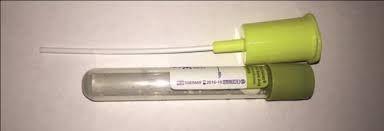 21 Urine testen met combur-7 strip Doel:  ​Het controleren van de urine om een ziekte vast te stellen of uit te sluiten op advies van de arts Voorbereiding: Sieraden, kapsel en kleding correct  Wassen/desinfecteren van de handen voor het klaarzetten ●	Leg de juiste benodigdheden klaar Benodigdheden: Bekken voor afval Disposable handschoenen Combur7 striptesten Sticker met naam van patiënt op urine potje Wekkertje 1 minuut Uitvoering: Trek handschoenen aan Homogeniseer de urine Schrijf de aanname tijd in het bekken of op de sticker  Open het potje met teststrips van de combur7, haalt er een strip uit en sluit het potje direct. Doop de strip in zijn geheel in de urine, 3 seconden Strijk overtollige urine aan de zijkant van de strip af aan het potje Gebruik de juiste incubatietijd, 1 minuut, stel wekker in Lees de strip na 1 minuut af De uitvoering is betrouwbaar Geef een correcte uitslag en noteer deze in de O regel van de patiënt in Topicus, noteer aan het begin je eigen naam Schrijf de uitslag in zijn geheel op Ruim de materialen op de juiste wijze op, urine in blauwe bak Trek handschoenen uit Werk hygiënisch  Extra informatie: Bij voorkeur ochtendurine Controleer de houdbaarheid van de urine strip De nitriettest maakt gebruik van het feit dat sommige bacteriesoorten in urine nitriet vormen. Een positieve testuitslag is hiermee een indicatie voor het bestaan van bacteriurie. Urine is buiten de koelkast 1 uur houdbaar Bij doorverwijzing van de patiënt naar de SEH wordt de urine meegegeven Voor actuele informatie/wijzigingen wordt verwezen naar het protocol urineweginfectie 22  Medicatie vernevelen Doel:  ​Het toedienen van de juiste medicatie per inhalatie zodat  het op de juiste plek in de luchtwegen terechtkomt, op advies van de arts Voorbereiding: Sieraden, kapsel en kleding correct  Wassen/desinfecteren van de handen voor het klaarzetten Leg de juiste benodigdheden klaar Informeer de patiënt over de handeling Controleer de medicatie met de arts Benodigdheden: Vernevelapparaat InnoSpire Deluxe van Philips Mond/neuskapje  Uitvoering: Zet  het vernevelapparaat klaar, stekker in stopcontact Pak samen met de arts de juiste medicatie Controleer  de medicatie op: datum, juiste medicatie, hoeveelheid, houdbaarheid Pak het neus/mond kapje volwassen of kinderen en haalt deze uit de verpakking Plaats de houder van medicatie in de uitsparing van het vernevelapparaat  ●	Giet hierin de medicatie Overleg met de huisarts of er naCl 0,9% aan toegevoegd moet worden en de hoeveelheid hiervan Plaats het slangetje op het vernevelapparaat en aan het neus/mond kapje Zet het apparaat aan Controleer hoe het met de patiënt gaat, houding rechtop Als de medicatie op is, zet het vernevelapparaat uit Laat de patiënt bij het gebruik van corticosteroïden de mond goed spoelen met water en uitspugen Noteer de handeling, de hoeveelheid en welke medicatie die toegediend wordt en eventueel bevindingen Maak de vernevelaar schoon en droog volgens de instructie. Als het apparaat niet goed wordt gereinigd bestaat er gevaar voor infecties Ruim de materialen op  Extra informatie: Indicaties om te vernevelen: De huisarts stelt de indicatie om te vernevelen bij benauwdheid als gevolg van astma, COPD, maar ook bijvoorbeeld bij kinderen met pseudokroep (pulmicort of adrenaline) Vernevelen duurt ongeveer 10-15 minuten Het filter van het vernevelapparaat dient 1 x per 6 maanden te worden vervangen door de aangewezen triagist 23 (brand) wond verzorgen met geïmpregneerd gaas  Doel:  ​Het afdekken van een (brand) wond teneinde het creëren van een ideaal wondklimaat om infectie te voorkomen en wondgenezing te bevorderen Voorbereiding: Sieraden, kapsel en kleding correct  Wassen/desinfecteren van de handen voor het klaarzetten Leg de juiste benodigdheden klaar Informeer de patiënt over de handeling Benodigdheden: Bekken Onderlegger Disposable handschoenen Steriel anatomisch pincet Steriele chirurgische schaar spits/stomp Geïmpregneerd gaas Steriel gaas Witte watten ( zonodig) Hydrofiel zwachtel Pleister Verbandschaar Uitvoering: Leg een onderlegger neer Knip de pleisters Doe handschoenen aan Maak de verpakking van het geïmpregneerde gaas helemaal open  Knip het geïmpregneerde gaas op maat met een steriele chirurgische schaar en een steriel anatomisch pincet Leg het geïmpregneerde gaas zonder te schuiven op de wond met een steriel anatomisch pincet Het geïmpregneerde gaas valt ruim over de (brand) wond heen Leg een steriel gaas op het geïmpregneerde gaas Leg daarop witte watten (bij veel exsudaat)  Trek de handschoenen uit Fixeer het geheel met de juiste maat zwachtel Werkinstructie verzorgen van een (brand) wond met geïmpregneerd gaas Geplande evaluatie augustus 2020 1 Plak het vast met pleister ver van de wond Geef in overleg met de huisarts de juiste adviezen: niet natmaken van het verband, retourafspraak de volgende dag, retour bij klachten als: pijn, kloppen/koorts. Het verband is doelmatig en functioneel aangelegd De patiënt krijgt voldoende aandacht Ruim de materialen en instrumenten op Was de handen Bewaar de steriliteit Werk hygiënisch Extra informatie: 24 zuurstof toedienen Doel:  ​Het opheffen van zuurstoftekort in de weefsels bij een patiënt met een longaandoening, een luchtwegblokkade of een verstoord ademritme, op advies van de huisarts Voorbereiding: Sieraden, kapsel en kleding correct  Wassen/desinfecteren van de handen voor het klaarzetten Leg de juiste benodigdheden klaar Informeer de patiënt over de handeling Benodigdheden: Zuurstofcilinder  Mondkapje, neusbril of non-rebreathingmasker Uitvoering: Zet de zuurstofcilinder altijd vast en rechtop, op een stevige ondergrond en niet in de weg Stel de flowmeter in zoals voorgeschreven door de arts  Open de drukregelaar naar links, grote knop Controleer met de hand of er zuurstof uit het mondkapje of de neusbril komt Plaats deze voor de mond/neus van de patiënt  Houd de patiënt in de gaten  Controleer stand inhoudsmeter Noteer de handeling, de hoeveelheid zuurstof die toegediend wordt en de bevindingen Vul zonodig de zuurstofflessen aan Extra informatie: Toediening tot 2 liter - neusbril Toediening 2-6 liter - mondkapje Toediening vanaf 6 liter non-rebreathingmasker Medicinale zuurstof is erg droog. Door het toedienen kan het neusslijmvlies uitdrogen met als gevolg kans op neusbloedingen en moeilijk te verwijderen ingedroogde slijmdeeltjes in de neus. Werkinstructie Zuurstof toedienen Geplande evaluatie augustus 2020 1 Zuurstof is een niet brandbaar gas, dat een sterk brandbevorderend effect heeft. Er dienen dan ook veiligheidsmaatregelen getroffen te worden: open vuur/roken/vonken vermijden, cilinder stevig bevestigen, goede ventilatie, de cilinder niet in de buurt van stopcontacten of elektrische apparatuur plaatsen. Medisch technisch handelenHuisArtsenPost HaarlemmermeerWelkom 	 Doelstelling Waarom toetsen we vaardighedenVeilig werken in een teamUitleg toets stations  Veiligheid in de eerstelijnszorgIn de eerstelijnszorg is het van belang om volgens de laatste veiligheidsnormen, richtlijnen en protocollen te werken. Dit bevordert  de continuïteit van de zorg en komt ten goede aan de kwaliteit van de geleverde zorg. Programma 15.00 uur - welkom, powerpoint presentatie, uitleg15.30 uur - start 4 personen bij toetsstation 1, 2 en 3, totaal 12 personenToetsstation 1 is in behandelkamer 17, werkprocessen: CRP, urine strip testen, urinekweek afnemen, bloedglucosemeten , hCG meten, vernevelen mbv Pariboy, medicatie doornemenToetsstation 2 is in behandelkamer 16, werkprocessen: aanleggen van verbanden, wondbehandeling, aanbrengen van steristrips, im, sc, ic injecteren, gebruik van verschillende gazen, steriliteit en hygiëne.Toetsstation 3 is in behandelkamer 14, werkprocessen:  toedienen van zuurstof mbv non-rebreathing masker en neusbril, bloeddruk meten mbv elektronische- en analoge bloeddrukmeter, gebruik en inhoud shock koffer, gebruik van een epipen, toediening medicatie met behulp van verschillende voorzetkamers16.00 uur- ruilen van station16.30 uur- ruilen van station17.00 uur- evalueren en evaluatieformulier invullenDoelstellingVaardigheden modelmatig uitvoeren en toetsen.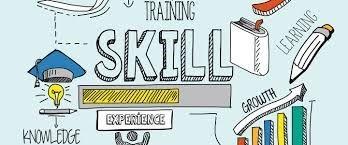 Veilig werken is teamwerk, de negen rode vlaggen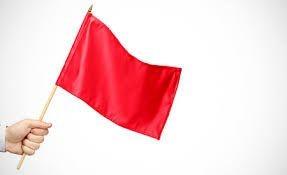 Negen rode vlaggen:1-conflicterende input2-sterk focus op een aspect3-onvoldoende communiceren4-verwarring5-schenden van een regel of een procedure6-niet behalen van een doelstelling7-niet adresseren van een discrepantie8-vermoeidheid9-stress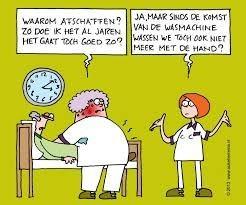 Evaluatie formulier Medisch Technisch Handelen Training april/mei/juni 2020Help ons verbeteren! Met het invullen van deze vragenlijst kunnen we de training en de communicatie verbeteren. Bij voorbaat dank voor je tijd en moeite Informatievoorziening/voorbereiding Welk rapportcijfer geef je aan de informatievoorziening van deze training 1	2	3	4	5	6	7	8	9	10 Wat vind je goed aan de informatievoorziening? Wat kan er verbeterd worden aan de informatievoorziening? Introductie Welk rapportcijfer geef je aan de inleiding? 1	2	3	4	5	6	7	8	9	10 Wat vind je goed aan de introductie? Wat kan er verbeterd worden aan de introductie? Uitvoering toetsstations Wel rapportcijfer geef je aan de uitvoering van toetsstation 1 1	2	3	4	5	6	7	8	9	10 Wat vind je goed aan toetsstation 1? Wat kan er verbeterd worden? Welk rapportcijfer geef je aan de uitvoering van toetsstation 2 1	2	3	4	5	6	7	8	9	10 Wat vind je goed aan toetsstation 2? Wat kan er verbeterd worden? Welk rapportcijfer geef je aan de uitvoering van toetsstation 3 1	2	3	4	5	6	7	8	9	10 Wat vind je goed aan toets station 3? Wat kan er verbeterd worden? Syllabus met werkprocessen Welk rapportcijfer geef je aan de syllabus? 1	2	3	4	5	6	7	8	9	10 Wat vind je goed aan de syllabus? Wat kan er verbeterd worden? Veiligheid Voelde je je veilig om te oefenen? (waarbij 1 staat voor helemaal niet en 10 voor helemaal wel) 1	2	3	4	5	6	7	8	9	10 Kun je dit toelichten? Nog iets toe te voegen? Namens het MTH team danken we je hartelijk voor je deelname! Maandag20 april 202015.00 t/m 17.00 uurDonderdag07 mei 202015.00 t/m 17.00 uurVrijdag12 juni 202015.00 t/m 17.00 uurMaandag20 april 202015.00 t/m 17.00 uurDonderdag07 mei 202015.00 t/m 17.00 uurVrijdag12 juni 202015.00 t/m 17.00 uurVolwassenen in rust 60 – 100 bpm Volwassenen tachycardie > 100 bpm Volwassenen bradycardie <  60 bpm Neonaten (0 – 3 mnd) 100 – 150 bpm Baby’s     (3 – 6 mnd) 90 – 120 bpm Kinderen (6 – 12 mnd) 80 – 120 bpm Kinderen (1 – 10 jaar) 70 – 130 bpm Kinderen (> 10 jaar) 60 – 100 bpm Topsporters 40 – 60 bpm 